TEMA 10. A  				14ma. REUNIÓN: 		EVANGELIO y PROFUNDIZACIÓN del textoSugerimos elegir un moderador por reunión para ir prestándonos los liderazgos, la función es sólo moderar las intervenciones. No se trata de que alguien sepa más o hable más, solo de ayudarnos a mirar juntos a JESÚS y de cuidar que todos intervengan y que nadie monopolice el diálogo y multiplique innecesariamente sus intervenciones hablando a cada rato. Es necesario ir descubriendo los tiempos de cada uno. Nos ayudará a gestar una buena amistad seguramente.Mateo 4,1-11: fiel al Padre(Leer en voz alta, pausado, entendiendo, saboreando, decantando)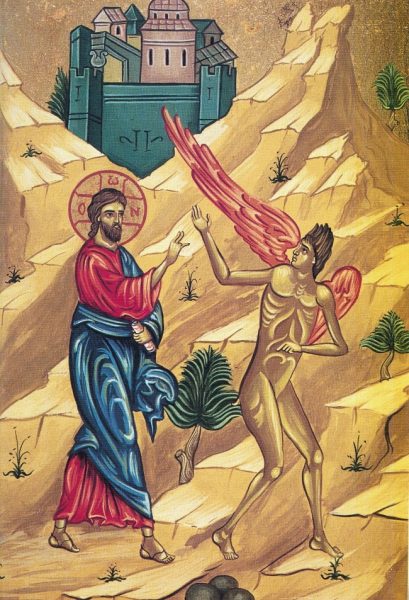 Entonces Jesús fue llevado al desierto por el Espíritu, para que el diablo lo pusiera a prueba. Después de ayunar cuarenta días y cuarenta noches, sintió hambre.
El tentador se acercó y le dijo:
—Si eres Hijo de Dios, manda que estas piedras se conviertan en panes.
Jesús le respondió:
—Está escrito: No solo de pan vive el hombre, sino de toda palabra que sale de la boca de Dios.
Después el diablo lo llevó a la ciudad santa, lo puso en el alero del templo y le dijo:
—Si eres Hijo de Dios, tírate abajo; porque está escrito: Dará órdenes a sus ángeles para que cuiden de ti y te lleven en brazos, de modo que tu pie no tropiece en piedra alguna.
Jesús le dijo:
—También está escrito: No tentarás al Señor, tu Dios.
De nuevo lo llevó consigo el diablo a un monte muy alto, le mostró todos los reinos del mundo con su gloria y le dijo:
—Todo esto te daré si te postras y me adoras.
Entonces Jesús le dijo:
—Vete, Satanás, porque está escrito: Adorarás al Señor, tu Dios, y solo a él le darás culto.
Entonces el diablo se alejó de él y unos ángeles se acercaron y le servían. (dejar silencio, para que cada uno pueda releer para sí mismo)ACERCAMIENTO AL TEXTO EVANGÉLICO LEÍDO (leer las preguntas en voz alta, pausadamente para que se entienda y decante en la conciencia y en el corazón la pregunta; leer cada pregunta y hacer unos segundos de silencio- cada grupo tendrá sus ritmos- esperar a que cada uno entienda la pregunta la pueda verificar en el texto, la vaya pensando o hacer una pregunta clarificando. Si es necesario dejar un tiempo de silencio para que cada uno pueda releerla para sí mismo y pensarlas. Se puede contestar o no, cada uno con libertad.)ADJUNTO el pdf del Libro GRUPOS de JESÚS de PAGOLA TEMA 10. B							                 COMENTARIO Y COMPROMISOSSugerimos elegir un moderador por reunión para ir prestándonos los liderazgos, la función es sólo moderar las intervenciones. No se trata de que alguien sepa más o hable más, solo de ayudarnos a mirar juntos a Jesús y de cuidar que todos intervengan y que nadie monopolice el diálogo y multiplique innecesariamente sus intervenciones hablando a cada rato. Es necesario ir descubriendo los tiempos de cada uno. No ayudará a gestar una buena amistad seguramente.COMENTARIO      del texto de Marcos 7,31-37(Leer en voz alta, pausado, entendiendo, saboreando, decantando)ANEXO: PROFUNDIZACIÓNNUESTROS ERRORESEl primer error consiste en hacer de la satisfacción de las necesidades materiales el objetivo absoluto de nuestra vida.
El segundo error consiste en buscar el poder, el éxito o el triunfo personal, por encima de todo y a cualquier precio.
El tercer error consiste en tratar de resolver el problema último de la vida, sin riesgos, luchas ni esfuerzos, utilizando interesadamente a Dios de manera mágica y egoísta.José A. Pagola, El camino abierto por Jesús. Mateo, pp. 44-45LAS RESPUESTAS DE JESÚS Y LA NUESTRALas respuestas de Jesús en estos tiempos podrían ser: en primer lugar, que no solo de consumir vive el hombre; en segundo lugar, nos diría que el dolor forma parte de la vida; y, por último, que si deseas tener poder sobre otras personas, para lograrlo tendrás que arrodillarte muchas veces.
Queremos estar bien despiertos para reconocer las tentaciones en nuestra vida y no dejarnos llevar por nada que nos desvíe de nuestra misión, inspirados por Jesús.Grupo Virtual de Jesús “En camino”SER HIJOS DE DIOS NOS HACE FUERTESComo débiles humanos siempre estamos expuestos a las difíciles tentaciones del mundo, que, como dice el papa Francisco, muchas veces se viste de razones y de argumentos atractivos y convincentes; pero como hijos de Dios, también en nosotros está la fuerza… por cambiar este mundo, para ser más solidarios, más justos con los hermanos que sufren e intentar poner nuestro granito de arena en la construcción del Reino de Dios aquí y ahora.Grupo Virtual de Jesús “Tabor”EL PAPEL DE LAS TENTACIONES EN NUESTRA VIDAEn la oración del padrenuestro, que Jesús nos enseñó, se dice: “no nos dejes caer en la tentación”: Jesús no pide al padre Dios que nos quite las tentaciones, sino que no caigamos en ellas; que diferenciemos el bien del mal.
Las tentaciones son la vida misma: nos pasamos, todos los días, en esa lucha constante entre lo correcto y lo incorrecto, entre lo moral y lo inmoral, entre el bien y el mal. Es la lucha diaria de todos los humanos. Pero hay algo que sobresale y nos sostiene para no sucumbir: ¡la fidelidad a Dios! Problemas siempre habrá en nuestras vidas. La diferencia, entonces, está en que no nos separemos del Señor. Esa es la clave.Grupo Virtual de Jesús “Effetá”LA TENTACIÓN DE ABANDONARMi principal tentación es abandonar. La cercanía de Jesús, el ver que sus enseñanzas llevan a una vida con más esperanza, más “vivida”, que es real, buscar al Señor y a veces encontrarle en pequeños gestos y actitudes de la vida diaria, es lo que más me ayuda a cuidar mi fidelidad hacia el Padre.
Además, la actividad continua del Grupo, leer las aportaciones y experiencias de los demás, los sentimientos, las dificultades… me ayuda a seguir buscando, a seguir el camino de Jesús y a no perderme en la vorágine de la cotidianidad.Grupo Virtual de Jesús “Maranatha”ARRIESGARSE COMO JESÚSEs tentador refugiarse en la religión y en los ritos y con ellos sentirse satisfechos y cumplidores. Hay que comprometerse, hay que hacer el camino riesgoso como Jesús… buscando un mundo más humano y justo para todos.Grupo Virtual de Jesús “Kairós”AYUDARNOS A SER FIELESHemos de ayudarnos para ser fieles al Padre: fomentar entre nosotros actitudes y gestos de cercanía, acompañamiento, solidaridad a los “pobres”. No ser indiferentes ante las situaciones de desprecio, injusticia y aplastamiento de los derechos de las personas.
Esto requiere cambios en el modo de gestionar nuestros bienes, poderes y placeres: compartir, servir, darse gratuitamente, sin esperar nada a cambio… y sobre todo de solidarizarse en todos los movimientos y proyectos en defensa de la mujer, emigrantes y refugiados vengan de donde vengan.Grupo Virtual de Jesús “Emaús”NO DEJARNOS MANIPULAREn Jesús se nos manifiesta un Dios que no se deja manipular y un hombre que no tiene que manipular ni a Dios ni a los demás. Y que tampoco se deja manipular por nosotros.
Siempre es cuestión de optar. No cabe duda de que hay que pasar por la cruz y la obediencia humilde y rendida al Padre, si queremos serles fieles como él nos enseñó con su vida.Grupo Virtual de Jesús “Galilea”